Expected Graduation Date: 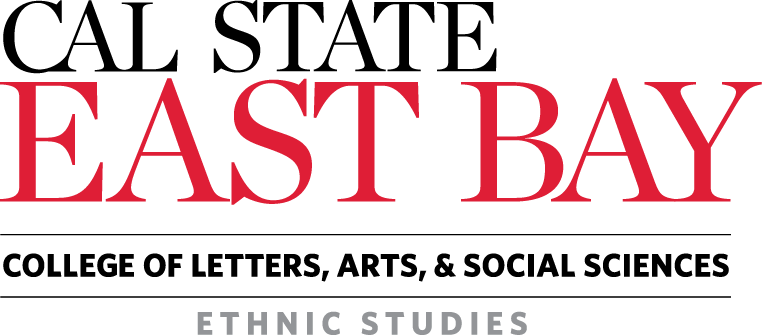 Degree/Department: Minor Course Completion Check Sheet15 units required: 6 units core (Intro and Engaging);and 9 units in Concentration (must be upper div per senate policy)  Check one:			On-campus Major      			Online Major    Chair Signature: 	__	Date: 	___Name (First, Last, Middle):Net ID:  Advisor:  Advisor:  Minor:  Minor:RequirementsUnitsGradeTerm/YearTransfer Courses:Institution and TitleAdvisor SignatureCore Courses: 6 unitsES 100 - Introduction to Social Justice in Communities of Color (Fall)3ES 389 - Engaging Communities ofColor (Spring)3Electives: 9 units - Choose three(3) courses333Total Units Required15